Osnovna šola Sava Kladnika SevnicaTrg svobode 428290 SevnicaIZBOR DELOVNIH ZVEZKOV, KI JIH ZA ŠOLSKO LETO 2021/2022 PREDLAGA STROKOVNI AKTIV1. RAZRED2. RAZRED3. RAZRED4. RAZRED4. RAZRED - Neobvezni izbirni predmeti5. RAZRED5. RAZRED - Neobvezni izbirni predmeti6. RAZRED6. RAZRED - Neobvezni izbirni predmeti7. RAZRED7. RAZRED - Izbirni predmeti8. RAZRED8. RAZRED - Izbirni predmeti9. RAZRED9. RAZRED - Izbirni predmetinazivpredmetUčna gradiva za prvo triado financira Ministrstvo za izobraževanje, znanost in šport. Gradiva boste brezplačno prejeli v šoli.Učni kompleti Rokus - KlettnazivpredmetUčna gradiva za prvo triado financira Ministrstvo za izobraževanje, znanost in šport. Gradiva boste brezplačno prejeli v šoli.Učni kompleti Rokus - KlettnazivpredmetUčna gradiva za prvo triado financira Ministrstvo za izobraževanje, znanost in šport. Gradiva boste brezplačno prejeli v šoli.Ostalonazivpredmet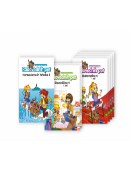 Več avtorjev: RADOVEDNIH PET 4,  KOMPLET A - samostojni delovni zvezki, za slovenščino, matematiko in naravoslovje in tehniko + koda, založba ROKUS-KLETT, količina: 1, EAN: 3831075928350Učni kompleti Rokus - KlettBrezplačna priloga: Zbirka osnovnih in zahtevnejših nalog za ponavljanje in utrjevanje matematike;- koda za dostop do www.radovednih-pet.si  Učni kompleti Rokus - Klett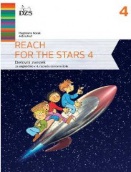 M. Novak, J. Nuč: REACH FOR THE STARS 4, delovni zvezek za angleščino, prenova 2016, založba DZS-EPC, količina: 1, EAN: 9789610207245Angleščina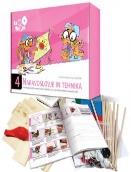 Florjančič, Zajc: GRADIVO: NARAVOSLOVJE IN TEHNIKA 4, navodila in praktično gradivo za ustvarjanje, založba IZOTECH, količina: 1, EAN: 9789616740241Naravoslovje in tehnikanazivpredmet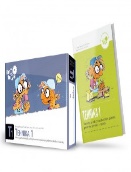 Dr. Papotnik, Puncer, Slukan, Virtič: GRADIVO: TEHNIKA 1, delovno gradivo z navodili za izbirni predmet Tehnika, založba IZOTECH, količina: 1, EAN: 9789616740319Tehnikanazivpredmet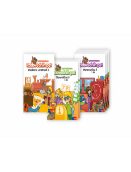 Več avtorjev: RADOVEDNIH PET 5,  KOMPLET C  - samostojni delovni zvezki, za slovenščino, matematiko in glasbeno umetnost s kodo, založba ROKUS-KLETT, količina: 1, EAN: 3831075928411Učni kompleti Rokus - Klett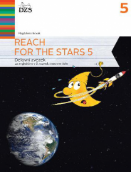 M. Novak: REACH FOR THE STARS 5, delovni zvezek za angleščino, prenova 2017, založba DZS-EPC, količina: 1, EAN: 9789610208426Angleščina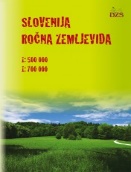 M. Žerovnik: ROČNA ZEMLJEVIDA SLOVENIJE 1:500.000 in 1:725.000, plastificiran, s flomastrom in gobico, založba DZS, količina: 1, EAN: 9789610201892Družba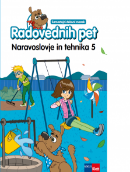 A. Štucin, M. Grašič Slevec, P. Mežnar: RADOVEDNIH PET 5, samostojni delovni zvezek za naravoslovje in tehniko, založba ROKUS-KLETT, količina: 1, EAN: 3831075927322, 9789612716790Naravoslovje in tehnikanazivpredmet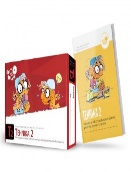 Dr. Papotnik, Puncer, Slukan, Virtič: GRADIVO: TEHNIKA 2, delovno gradivo z navodili za izbirni predmet Tehnika, založba IZOTECH, količina: 1, EAN: 9789616740333Tehnikanazivpredmet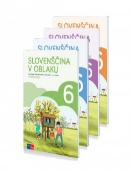 V. Kumer, Č. Močivnik, M. Smolej, T. Koncilija: SLOVENŠČINA V OBLAKU 6, samostojni delovni zvezek za slovenščino, 4 deli, založba ROKUS-KLETT, količina: 1, EAN: 9789612717087Slovenščina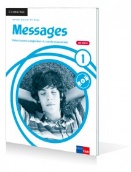 D. Goodey, N. Goodey: MESSAGES 1, NEW EDITION, delovni zvezek za angleščino, slovenska izdaja, založba ROKUS-KLETT, količina: 1, EAN: 9789612713645Angleščina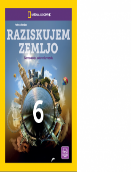 H. Verdev: RAZISKUJEM ZEMLJO 6, samostojni delovni zvezek za geografijo, založba ROKUS-KLETT, količina: 1, EAN: 3831075927070, 9789612716561Geografija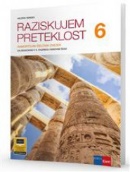 H. Verdev: RAZISKUJEM PRETEKLOST 6, samostojni delovni zvezek za zgodovino, založba ROKUS-KLETT, količina: 1, EAN: 9789612717063Zgodovina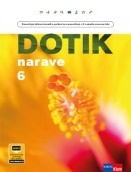 B. Barbo: DOTIK NARAVE 6, samostojni delovni zvezek za naravoslovje, založba ROKUS-KLETT, količina: 1, EAN: 9789612718619Naravoslovje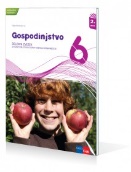 S. Kostanjevec: GOSPODINJSTVO 6, delovni zvezek, prenovljen, založba ROKUS-KLETT, količina: 1, EAN: 3831075924468, 9789612711153Gospodinjstvo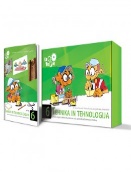 S. Fošnarič et al.: TEHNIKA IN TEHNOLOGIJA 6, delovni zvezek z delovnim gradivom, založba IZOTECH, količina: 1, EAN: 9789619104859Tehnika in tehnologijanazivpredmet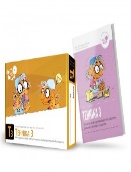 Dr. Papotnik, Puncer, Slukan, Virtič: GRADIVO: TEHNIKA 3, delovno gradivo z navodili za izbirni predmet Tehnika, založba IZOTECH, količina: 1, EAN: 9789616740340Tehnikanazivpredmet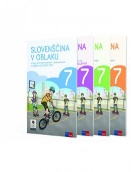 V. Kumer, A. Markovič, M.a Šebjanič Oražen, M. Smolej, I. Hodnik, Č. Močivnik: SLOVENŠČINA V OBLAKU 7, samostojni delovni zvezek za slovenščino, 4 deli, založba ROKUS-KLETT, količina: 1, EAN: 9789612717919Slovenščina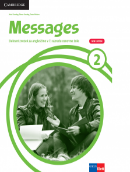 D. Goodey, N. Goodey: MESSAGES 2, NEW EDITION, delovni zvezek za angleščino, slovenska izdaja, založba ROKUS-KLETT, količina: 1, EAN: 9789612716714Angleščina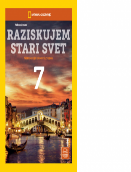 H. Verdev: RAZISKUJEM STARI SVET 7, samostojni delovni zvezek za geografijo, založba ROKUS-KLETT, količina: 1, EAN: 9789612716578Geografija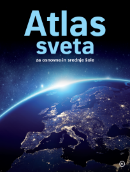 prevod dr. K. Natek: ATLAS SVETA ZA OSNOVNE IN SREDNJE ŠOLE, prenova 2020, založba MKZ, količina: 1, EAN: 9789610159292Geografija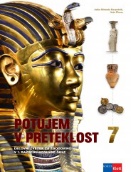 J. Razpotnik, A. Plazar: POTUJEM V PRETEKLOST 7, delovni zvezek za zgodovino v 7. razredu, založba ROKUS-KLETT, količina: 1, EAN: 9789612719388Zgodovina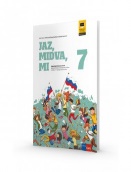 E. Tawitian, D. G. Mahmoud, M. Zupančič: JAZ, MIDVA, MI 7, samostojni delovni zvezek za domovinsko in državljanko kulturo ter etiko, založba ROKUS-KLETT, količina: 1, EAN: 9789612718534Domovinska in državljanska kultura in etika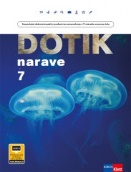 DOTIK NARAVE 7, samostojni delovni zvezek za naravoslovje, založba ROKUS-KLETT, količina: 1, EAN: 9789612718626Naravoslovje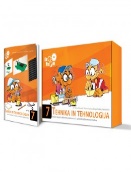 S. Fošnarič, J. Virtič, D. Slukan: TEHNIKA IN TEHNOLOGIJA 7, delovni zvezek z delovnim gradivom, založba IZOTECH, količina: 1, EAN: 9789619104835Tehnika in tehnologijanazivpredmet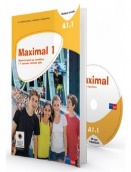 G. Motta et al.: MAXIMAL 1, delovni zvezek za nemščino, založba ROKUS-KLETT, količina: 1, EAN: 3831075927957, 9789612920012Nemščina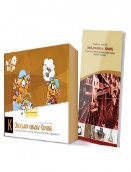 D. Slukan, J. Virtič: OBDELAVA GRADIV - KOVINE, delovni zvezek z delovnim gradivom za izbirni predmet, založba IZOTECH, količina: 1, EAN: 9789619158944Obdelava gradiv, kovine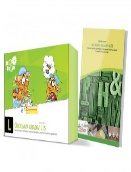 Z. Puncer: OBDELAVA GRADIV - LES, delovni zvezek z delovnim gradivom za izbirni predmet, založba IZOTECH, količina: 1, EAN: 9789619104897Obdelava gradiv, les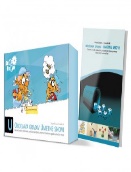 D. Slukan, J. Virtič: OBDELAVA GRADIV - UMETNE SNOVI, delovni zvezek z delovnim gradivom za izbirni predmet, založba IZOTECH, količina: 1, EAN: 9789619158913Obdelava gradiv, umetne snovinazivpredmet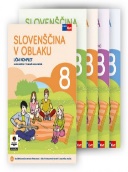 A. Markovič, T. Žagar Pernar, J. Jerovšek, M. Smolej: SLOVENŠČINA V OBLAKU 8, samostojni delovni zvezek za slovenščino, 4 deli, založba ROKUS-KLETT, količina: 1, EAN: 9789612718671Slovenščina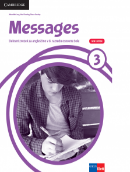 D. Goodey, N. Goodey: MESSAGES 3, NEW EDITION, delovni zvezek za angleščino, slovenska izdaja, založba ROKUS-KLETT, količina: 1, EAN: 3831075927452, 9789612716738Angleščina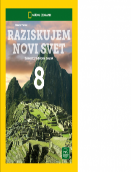 H. Verdev: RAZISKUJEM NOVI SVET 8, samostojni delovni zvezek za geografijo, založba ROKUS-KLETT, količina: 1, EAN: 3831075925724GeografijaJ. Razpotnik, A. Plazar: POTUJEM V PRETEKLOST 8, delovni zvezek za zgodovino v 8. razredu, založba ROKUS-KLETT, količina: 1, EAN: 9789612920098Zgodovina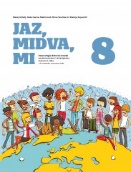 E. Tawitian, D. G. Mahmoud, M. Zupančič: JAZ, MIDVA, MI 8, samostojni delovni zvezek za domovinsko in državljanko kulturo ter etiko, založba ROKUS-KLETT, količina: 1, EAN: 9789612719319Domovinska in državljanska kultura in etika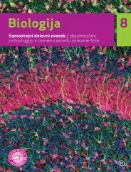 I. Tomažič, M. Vittori: BIOLOGIJA 8, samostojni delovni zvezek z dejavnostmi, založba MKZ, količina: 1, EAN: 9789610155744Biologija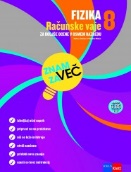 ZNAM ZA VEČ - Fizika 8, računske vaje za boljše ocene, založba ROKUS-KLETT, količina: 1, EAN: 9789612713089Fizika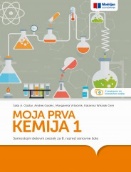 M. Vrtačnik, S. A. Glažar, K. Wissiak Grm: MOJA PRVA KEMIJA 1, samostojni delovni zvezek za 8. razred, založba MODRIJAN, količina: 1, EAN: 9789617070705Kemija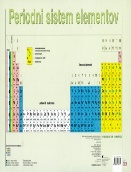 N. Dekleva, S. Glažar: PERIODNI SISTEM ELEMENTOV, obojestranska zgibanka, založba DZS, količina: 1, EAN: 9788634138771Kemija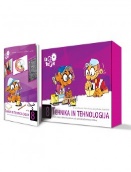 S. Fošnarič et al.: TEHNIKA IN TEHNOLOGIJA 8, delovni zvezek z delovnim gradivom, založba IZOTECH, količina: 1, EAN: 9789619104873Tehnika in tehnologijanazivpredmetG. Motta et al.: MAXIMAL 1, delovni zvezek za nemščino, založba ROKUS-KLETT, količina: 1, EAN: 3831075927957, 9789612920012Nemščina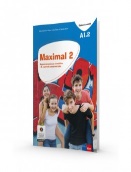 G. Motta et al.: MAXIMAL 2, delovni zvezek za nemščino, založba ROKUS-KLETT, količina: 1, EAN: 9789612718718NemščinaD. Slukan, J. Virtič: OBDELAVA GRADIV - KOVINE, delovni zvezek z delovnim gradivom za izbirni predmet, založba IZOTECH, količina: 1, EAN: 9789619158944Obdelava gradiv, kovineZ. Puncer: OBDELAVA GRADIV - LES, delovni zvezek z delovnim gradivom za izbirni predmet, založba IZOTECH, količina: 1, EAN: 9789619104897Obdelava gradiv, lesD. Slukan, J. Virtič: OBDELAVA GRADIV - UMETNE SNOVI, delovni zvezek z delovnim gradivom za izbirni predmet, založba IZOTECH, količina: 1, EAN: 9789619158913Obdelava gradiv, umetne snovinazivpredmet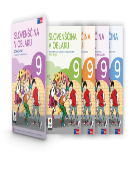 M. Stritar Kučuk, A. Markovič, T. Žagar Pernar, dr. M. Smolej, dr. M. Šebjanič Oražen: SLOVENŠČINA V OBLAKU 9, samostojni delovni zvezek za slovenščino, 4 deli, založba ROKUS-KLETT, količina: 1, EAN: 9789612719463Slovenščina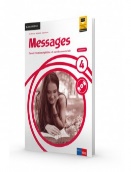 D. Goodey, N. Goodey, M. Levy: MESSAGES 4, NEW EDITION, delovni zvezek za angleščino, založba ROKUS-KLETT, količina: 1, EAN: 9789612716424Angleščina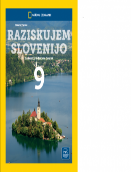 H. Verdev: RAZISKUJEM SLOVENIJO 9, samostojni delovni zvezek za geografijo, založba ROKUS-KLETT, količina: 1, EAN: 3831075925649, 9789612716592Geografija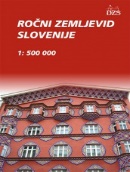 Več avtorjev: ROČNI ZEMLJEVID SLOVENIJE 1:500000, založba DZS, količina: 1, EAN: 9789610201915Geografija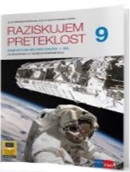 J . Razpotnik, H. Verdev, A. Plazar: RAZISKUJEM PRETEKLOST 9, samostojni delovni zvezek za zgodovino, založba ROKUS-KLETT, količina: 1, EAN: 9789612717902Zgodovina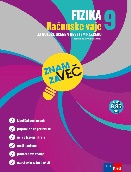 ZNAM ZA VEČ - Fizika 9, računske vaje za boljše ocene, založba ROKUS-KLETT, količina: 1, EAN: 9789612713096Fizika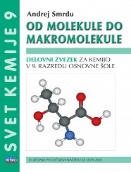 A. Smrdu.: SVET KEMIJE 9  OD MOLEKULE DO MAKROMOLEKULE, delovni zvezek, založba JUTRO, količina: 1, EAN: 9789616746694KemijanazivpredmetG. Motta et al.: MAXIMAL 1, delovni zvezek za nemščino, založba ROKUS-KLETT, količina: 1, EAN: 3831075927957, 9789612920012NemščinaG. Motta et al.: MAXIMAL 2, delovni zvezek za nemščino, založba ROKUS-KLETT, količina: 1, EAN: 9789612718718Nemščina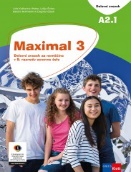 G. Motta et al.: MAXIMAL 3, delovni zvezek za nemščino, založba ROKUS-KLETT, količina: 1, EAN: 9789612719203Nemščina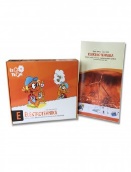 D. Slukan, J. Virtič: ELEKTROTEHNIKA, delovni zvezek z delovnim gradivom, založba IZOTECH, količina: 1, EAN: 9789616740005ElektrotehnikaD. Slukan, J. Virtič: OBDELAVA GRADIV - KOVINE, delovni zvezek z delovnim gradivom za izbirni predmet, založba IZOTECH, količina: 1, EAN: 9789619158944Obdelava gradiv, kovineZ. Puncer: OBDELAVA GRADIV - LES, delovni zvezek z delovnim gradivom za izbirni predmet, založba IZOTECH, količina: 1, EAN: 9789619104897Obdelava gradiv, lesD. Slukan, J. Virtič: OBDELAVA GRADIV - UMETNE SNOVI, delovni zvezek z delovnim gradivom za izbirni predmet, založba IZOTECH, količina: 1, EAN: 9789619158913Obdelava gradiv, umetne snovi